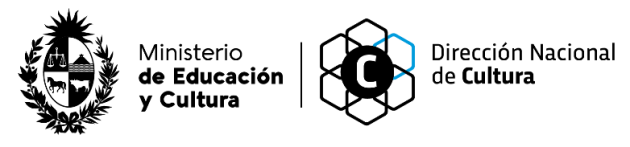 Consulta 1 de oferente: Buenos días. En relación al Pliego del Asunto y dada la redacción del mismo donde se establece en el Art.22-ADJUDICACIÓN,  que la Administración podrá adjudicar la misma a más de un oferente, es que realizamos la siguiente consulta: ¿Se puede ofertar por ITEM, o es Obligatorio cotizar los 3 Items.?Desde ya agradecemos vuestra atención.Saludos cordialesRespuesta de DNC: En el pliego no existe ningún impedimento a la consulta formulada. 